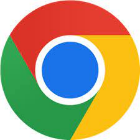 Google SearchInformații despre instrumentInformații despre instrumentInformații despre instrumentGrup țintă:  Administrare/Management  Coordonatori  Voluntari  Administrare/Management  Coordonatori  VoluntariCategorie:   Instrument online  Platforme de învățare  Software/ Aplicație Desktop   Rețea (Socială)  App  AlteleZona de lucru:   Project Management  Managementul comunicării  Videoconferință  Colaborare/ Lucru în echipă  Autoadministrare  Marketing  Managementul personalului  E-Learning/ Gestiune Cunoștințe   Gestiune financiară  Prezentări/ Dezvoltare materiale de învățare   AlteleLimbă:173 de limbi (inclusiv variante și limbi artificiale)173 de limbi (inclusiv variante și limbi artificiale)Cunoștințe anterioare / grad de complexitateGoogle facilitează găsirea informațiilor de care aveți nevoie. Cu câteva sfaturi șitrucuri, căutarea este rapidă și de succes.Google facilitează găsirea informațiilor de care aveți nevoie. Cu câteva sfaturi șitrucuri, căutarea este rapidă și de succes.Link:https://www.google.comhttps://www.google.comFurnizor:Google LLCGoogle LLCScurtă descriere:Google este un motor de căutare pe internet al companiei americane Google. Statisticile consecvente arată Google ca lider de piață în rândul motoarelor de căutare pe internet și cel mai vizitat site web din lume pentru interogări de căutare la nivel mondial.Google este un motor de căutare pe internet al companiei americane Google. Statisticile consecvente arată Google ca lider de piață în rândul motoarelor de căutare pe internet și cel mai vizitat site web din lume pentru interogări de căutare la nivel mondial.Informații despre acces și utilizare (costuri, cerințe bazate pe cloud, utilizare mobilă, ...)Înregistrare: contul Google opțional, dar nu este necesarServiciul este gratuit Aplicația Google este disponibilă pentru Android și IOSÎnregistrare: contul Google opțional, dar nu este necesarServiciul este gratuit Aplicația Google este disponibilă pentru Android și IOSInstrucţiuni/Tutorialehttps://support.google.com/websearch/answer/134479?hl=en&ref_topic=3036132https://support.google.com/websearch/?hl=en#topic=3378866https://support.google.com/websearch/answer/134479?hl=en&ref_topic=3036132https://support.google.com/websearch/?hl=en#topic=3378866